Home Learning Challenges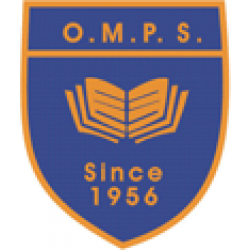 Primary 4Choose 2 or 3 activities for each day. Do not worry about crossing the square off when you are done as these activities can be done more than once!LiteracyLook at your phoneme and common words for this week. Choose a spelling activity to practise these and write sentences or a paragraph using these words MathsTimes table challenges! There are some sheets to help you to keep practising your times tables (see folder on Teams)  Health and WellbeingKeep healthy and fit by going for some daily exercise or by trying some of the activities on Cosmic Kids Yoga or GoNoodle.TopicCreate your own Spanish dictionary by using the DuoLingo website or you can download the app onto a phone/ipad/tablet – it is free. See how many Spanish words you can say! Other Curricular AreasOutdoor Learning Decorate old tins, cups, boxes anything you can find to make eco-friendly plant pots and vases.Choose one of the Reading Comprehension Cards to read and then answer the questions. Some of these cards have tricky words in them so take your time. (see folder on Teams)Try some of the P4 maths sheets. Keep practising these sums every day you could do it out loud, in your jotter, outside, during exercise. Write a letter or make a card for someone that you are missing. Write why you are missing them and what you hope to do when you see them.The Sagrada Familia is a famous landmark in Spain. Look up pictures of this on Google images then create a new pattern for the stained glass windows. (see template)ArtLook up ‘Pablo Picasso cubism’ paintings on Google Images. Try to create your own cubism drawing. How wacky can yours be?!Use one of the ‘Storyboard Mats’ to create a story. (see folder on Teams)Have a go at making your own hundred square and try some activities with it (see attached sheet)Talk through the Emotions cards with someone at home.Design a new flamenco dress using the outline to help you. You can make a fan or shoes as a challenge.TechnologiesTry out some of the STEM Superhero Challenges (see attached cards)Log on to Oxford Owl using our class login (see instructions sheet on Teams) Choose a book to read and then complete 2 reading activities on this (see folder on Teams)Telling the time is so important! Get someone to test on different times on a clock. You could also practise reading the time using the Telling the Time game on Topmarks.Think about a talent/hobby you have or a new skill you have learned. Can you make an information poster or a set of instructions explaining this?Spanish people like to call parties and festivals ‘fiestas’. Look up some Spanish fiestas on the internet then create a poster for your own fiesta. What will you have?ScienceTry one of the Home Science Experiments (see folder on Teams)